ВЧ-модуль DJT (JR-совместимый)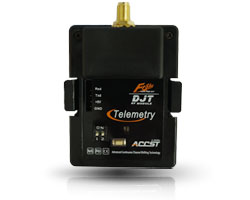 
Купить на Паркфлаере (комплект с телеметрийным приемником)
Купить на Паркфлаере (комплект с приемником без телеметрии)

Спецификации
Напряжение питания: 6-13В
Потребляемый ток: 50мА
Выходная мощность: 60мВт
Разрешение (на канал): 11бит
Устанавливается в аппаратуру, в которой имеется гнездо JR для внешнего вч-модуля.
Подходит для Turnigy 9x и 9XR

Совместимость с приемниками
V8_Mode: Переключатель 1 OFF и переключатель 2 ON
D_Mode: Переключатель 1 OFF и переключатель 2 OFF

Телеметрия выводится на порт RS232. С этого порта можно вывести данные телеметрии на специальный дисплей или завести в аппаратуру (Turnigy 9x).Приемник V8FR-II
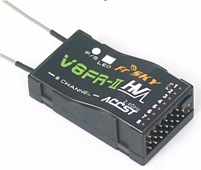 
Купить на Паркфлаере

Спецификация
Количество каналов: 8
Напряжение питания: 3-16В
Потребляемый ток: 30мА
Рассчетный радиус действия: >1.5км
Вес: 9.3г
Размеры: 44х24х14мм
Failsafe: все каналы

Совместимость с вч-модулями
V8FT, V8JT, V8HTDFT, DJT, DHT, DHT-U в V8_Mode (Переключатель 1 OFF и переключатель 2 ON)DFT, DJT, DHT, DHT-U в D_Mode (Переключатель 1 OFF и переключатель 2 OFF)
Включение приемника в режиме привязки
V8_Mode (без телеметрии): Подключите питание к приемнику с нажатой кнопкой F/S.D_Mode (с телеметрией): Соедините сигнальные контакты каналов 1 и 2 перемычкой. Подключите питание (кнопку нажимать не нужно).Режим привязки (binding)
Включите пульт и убедитесь, что он работает в режиме PPM. Выключите пульт.Нажмите кнопку F/S на вч-модуле и, не отпуская ее, включите пульт. Отпустите кнопку. На вч-модуле загорится красный светодиод, указывая что передатчик готов к привязке приемника.Включите на приемнике режима привязки и дождитесь пока на нем не загорится красный светодиод.Выключите приемник и передатчик.Включите передатчик и приемник. На последнем должен загореться зеленый светодиод, указывая что соединение с передатчиком установлено.
Эту процедуру достаточно произвести один раз.

Проверка радиуса действия
  Проверку радиуса действия необходимо производить перед каждой полетной сессией. Помехи от соседних металлических заборов, бетонных зданий или деревьев могут привести к потере сигнала. Вероятность этого возрастает с удалением модели от передатчика. Проверка радиуса действия поможет Вам рассчитать максимальную безопасную дистанцию.
Установите модель не менее чем в 60см над уровнем земли на неметалическую поверхность.Антенны приемника должны быть разведены внутри модели и не должны касаться земли.Установите антену передатчика в вертикальное положение.Включите передатчик и приемник, на 4 секунды нажмите кнопку F/S на передатчике. Красный светодиод должен погаснуть, а зеленый - начать мигать. Выходная мощность передатчика при этом будет уменьшена в 30 раз.Постепенно удаляйтесь от модели, выполняя какие-либо действия с органами управления. Дистанция, на которой будет потеряна связь, умноженная на 30 будет соответствовать максимальному радиусу действия.Нажмите кнопку F/S на передатчике на 1-4 секунды для выхода из режима проверки радиуса действия. Красный светодиод должен включиться, указывая на режим полной выходной мощности.Настройка режима Failsafe
Failsafe - полезная функция, устанавливающая органы управления моделью в заранее заданное положение в случае потери сигнала передатчика.
Выполните привязку передатчика и приемника и включите их.Установите органы управления моделью в желаемое положение.Нажмите кнопку F/S на приемнике (менее чем на 1сек.). Зеленый светодиод должен дважды мигнуть, указывая что функция failsafe включена и значения каталов запомнены приемником.Для отключения функции failsafe повторно выполните привязку приемника и передатчика.
Если функция failsafe не включена, при потере сигнала все органы управления останутся в положениях, в которых были на момент потери сигнала.Серия приемниковСерия приемниковКол-во каналов  Вес(г)Радиус действияАналоговый порт телеметрииЦифровой порт телеметрииДоп. функцииV8TWКол-во каналов  Вес(г)Радиус действияАналоговый порт телеметрииЦифровой порт телеметрииДоп. функцииV8R4√42.6>500mV8R7-HV√77.5full rangeV8R7SP√9full rangeCPPMV8FR-HV√814full rangeVD5M√√51.7>300mD4FR√44full rangeCPPM, RSSID6FR√67.1full range√ (with in-built
voltage sensor)normal & fast speed modesD8R-II√812.2full range√√normal & fast speed modesD8RSP√12.2full range√√CPPM